IZVJEŠTAJ O RADU UDRUGE ZA 2021. GODINU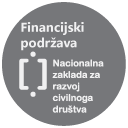 IZVJEŠTAJ O RADU ZA 2021. GODINUBelišće, 01.12.2021.							Predsjednica Udruge Zvono									Mira AnićPROGRAMIReferalni centar za razvoj i širenje socijalnih usluga ZVONO01.06.2021.-31.05.2022.Financira:  Ministarstvo rada, mirovinskog sustava, obitelji i socijalne politikeVrijednost: 265.000,00 knPodručje djelovanja: program odgovara na javnu politiku poticanja razvoja socijalnih usluga koje pružaju udruge u području socijalne skrbi i sadržan je u strateškim dokumentima usvojenim od strane Vlade Republike Hrvatske
Vrste usluga i aktivnosti: Usluge poludnevnog boravka i radno-okupacijskih aktivnostiUsluge koje doprinose socijalnom aktiviranju, druženju korisnika, kreativnom izražavanju i sudjelovanju korisnika u svim aktivnostima lokalne zajedniceUsluge stanovanja uz svakodnevnu intenzivnu podrškuUsluge individualne i grupne psihosocijalne podrške kod pružatelja usluga i u obiteljiVeće dostupnosti informacijama o javnim uslugama iz područja odgoja i obrazovanja, zdravlja, zapošljavanjaOsigurati podršku mladim osobama s invaliditetom u procesu k neovisnom življenju i socijalnom uključivanju osoba s invaliditetom te stjecanje novih vještina i povećanje potencijala osoba s invaliditetom za uključivanje na tržište rada“OA ZVONO 2”(01.01.2019.-31.12.2021.)Financira: Ministarstvo rada, mirovinskog sustava, obitelji i socijalne politikeVrijednost: 509.148,00Trogodišnji program OA ZVONO omogućava stabilizaciju i stjecanje resursa koji nedostaju kako bi se osigurala kontinuirana i kvalitetna usluga osobne asistencije za najugroženiju populaciju.Ciljevi:-Stvaranje preduvjeta za uvođenje kontinuirane socijalne usluge –osobni asistent-     za osobe s najtežim invaliditetom.-Pomoć u ostvarivanju neovisnog življenja-zapošljavanje osoba u nepovoljnom položaju na tržištu radaCiljne skupine obuhvaćene programom su:8 osoba s teškim invaliditetom od 20-62 godine, većinom iz ruralnog područja gdje nema socijalnih usluga niti su bili uključeni u neki drugi program za osobe s invaliditetomZaposleno 8 osoba u nepovoljnom položaju na tržištu radaOsobni asistent SF- Kao prijatelji 208.04.2019. – 08.10.2021.Financira: Europska unija iz Europskog socijalnog fonda Vrijednost: 2.420611,42 knOpći cilj: jačanje socijalnog uključivanja osoba s invaliditetom kroz daljnji razvoj i povećanje kvalitete usluge osobne asistencijeSpecifični ciljevi:Povećati socijalnu uključenost i unaprijediti kvalitetu života osoba s najtežom vrstom i stupnjem invaliditeta, osoba s intelektualnim teškoćama i mentalnim oštećenjem kroz pružanje usluge osobne asistencijeStjecanje kompetencija zaposlenih osoba za zanimanje osobnog asistentaRazvijanje socijalnih kompetencija osoba s teškim invaliditetomKvalitetnija njega osoba s teškim invaliditetomSprječavanje institucionalizacije osoba s invaliditetomOsobni asistent SF- Kao prijatelji 301.07.2021.- 01.03.2023.20 mjeseciFinancira: Ministarstvo rada i mirovinskog sustava, obitelji i socijalne politikeVrijednost: 1.999.262,52 knOpći cilj: jačanje socijalnog uključivanja osoba s invaliditetom kroz daljnji razvoj i povećanje kvalitete usluge osobne asistencijeSpecifični ciljevi: Povećati socijalnu uključenost i unaprijediti kvalitetu života osoba s najtežom vrstom i stupnjem invaliditeta, osoba s intelektualnim teškoćama i mentalnim oštećenjem kroz pružanje usluge osobne asistencijeStjecanje kompetencija zaposlenih osoba za zanimanje osobnog asistentaRazvijanje socijalnih kompetencija osoba s teškim invaliditetomKvalitetnija njega osoba s teškim invaliditetomSprječavanje institucionalizacije osoba s invaliditetomPROJEKTI„Moja podrška 3“- pomoćnici u nastavi07.09.2020.-17.06.2021.Financira: Ministarstvo znanosti i obrazovanjaVrijednost: 496.788,99 kn10 pomoćnika u nastavi u školama Ciljevi projekta: Integracija djece s teškoćama u razvoju u redovne obrazovne razredeIntegraciju djece s teškoćama u razvojuOdrastanje djece s posebnim potrebama u prirodnoj okoliniPrihvaćanje različitosti i razvoj tolerancijeJačanje osobnosti djece s teškoćama u razvojuZapošljavanje mladih nezaposlenih za posao pomoćnika u nastaviMoja podrška 4“- pomoćnici u nastavi06.09.2021.-30.06.2021.Financira: Ministarstvo znanosti i obrazovanjaVrijednost: 515.309,15 kn10 pomoćnika u nastavi u školama Ciljevi projekta: Integracija djece s teškoćama u razvoju u redovne obrazovne razredeIntegraciju djece s teškoćama u razvojuOdrastanje djece s posebnim potrebama u prirodnoj okoliniPrihvaćanje različitosti i razvoj tolerancijeJačanje osobnosti djece s teškoćama u razvojuZapošljavanje mladih nezaposlenih za posao pomoćnika u nastavi„Zvono inclusive“01.01.2021.-31.12.2021.Financira: Ministarstvo rada i mirovinskog sustava, obitelji i socijalne politikeVrijednost: 75.000,00 knCiljevi projekta: stvaranje poticajnog okruženja za poboljšanje kvalitete života svih članova zajednice, posebno obitelji slabijeg imovinskog statusa, stanovnika ruralnih područja i marginaliziranih skupina društva.  doprinijeti rješavanju problema u zajednici te osnaživati pojedince i društvo u cjelini, smanjiti socijalnu isključenost i razlike u društvu kroz promoviranje i razvoj volonterstva na području gradova Belišće i Valpovo.razvoj inkluzivnih volonterskih programa. „Zaželi bolje!“01.08.2020.-01.02.2022.Financira: Ministarstvo rada i mirovinskog sustava, obitelji i socijalne politikeVrijednost: 460.950,00 knCiljevi projekta:zapošljavanje 5 pripadnica ciljane skupinepružanje usluga potpore i podrške starijim osobama i osobama u nepovoljnom položaju prema najmanje 6 krajnjih korisnika u jednom mjesecu uz mogućnost isporuke  paketa kućanskih i osnovnih higijenskih potrepština prema svakom krajnjem korisniku„Mjesto za mene“16.04.2021.-31.12.2021.Financira: Grad BelišćeVrijednost: 6.000,00 knCiljevi projekta: povećanje kvalitete socijalnih usluga za mlade s invaliditetomjačanje kompetencija stručnjakastvaranje ugodnog i funkcionalnog radnog okruženjaAktivnosti: psihosocijalna podrška osobama s invaliditetom (individualno i grupno savjetovanje)edukacija stručnjaka koji rade s osobama s invaliditetomradionice za osnaživanje osoba s invaliditetomMobilna volonterska služba01.05.2021.-31.07.2021.Financira: Norveški fond – Fond za aktivno građanstvoVrijednost: 4.999,11 €Ciljevi projekta: organizirati mobilnu volontersku službu u potresom pogođenom područjuosnažiti VC Petrinjakreirati metode za rješavanje potreba lokalne zajednicetransfer znanja na dionike u lokalnoj zajedniciOdrživi odgoj za održivi razvoj08.11.2021.-31.08.2022. Financira: Ministarstvo znanosti i obrazovanjaVrijednost: 136.000,00 knCiljevi projekta:ponuditi izvaninstitucionalne sadržajeuključiti učenike opće populacije i učenike s posebnim odgojno-obrazovnim potrebama u radpodići razinu svijesti djece i mladih o aktivnom građanstvuprovesti ciklus radionica o održivom razvoju upoznati lokalnu zajednicu s mogućnostima koje nude izvaninstitucionalni sadržajiPARTNERSTVA „Znanjem i inovacijama prema rastu konkurentnosti turizma kontinentalne Hrvatske“  Partnerstvo „Janus“23.04.2019.- 23.04.2021.Financira: ESF – Hrvatski zavod za zapošljavanjeVrijednost: 1.957.088,97 knCiljevi: poboljšanje stručnih i pedagoških vještina i znanjastjecanje stručnih znanja ranjivih skupina potrebnih za rad u sektoru turizma i ugostiteljstva, te organiziranje praktične nastave kod poslodavca„RCK VirtuOS - uspostava RCK u sektoru turizma i ugostiteljstva“Partnerstvo Ugostiteljsko-turistička škola, Osijek27.03.2020.- 27.12.2023.Financira: Ministarstvo rada i mirovinskog sustava, obitelji i socijalne politikeVrijednost: 71.458.878,12 knCiljevi projekta:-Unaprijediti kvalitetu obrazovanja u sektoru turizma i ugostiteljstva uspostavom mjesta izvrsnosti – RCK VirtuOS kroz jačanje kompetencija odgojno-obrazovnih radnika i provedbu novih i moderniziranih obrazovnih programa za različite kategorije korisnika čime će se doprinijeti usklađivanju s potrebama tržišta rada, unapređenju praktičnih znanja i vještina i veće zapošljivosti u sektoru„GDCK  Valpovo- Dostojanstvena – snagom dobra za starije i nemoćne“24.07.2020. – 24.01.2022.Financira: Ministarstvo rada, mirovinskog sustava, obitelji i socijalne politikeVrijednost: 2.785.979,20 knCiljevi projekta:zapošljavanje pripadnica ciljane skupinepružanje usluga potpore i podrške starijim osobama i osobama u nepovoljnom položaju prema najmanje 6 krajnjih korisnika u jednom mjesecu uz mogućnost isporuke  paketa kućanskih i osnovnih higijenskih potrepština prema svakom krajnjem korisniku“Socijalno uključivanje odraslih osoba s intelektualnim teškoćama kroz njihov aktivni doprinos društvu” 01. 07. 2020. – 01. 03. 2022.Financira: ESFVrijednost: 1.435.935,67 knCiljevi projekta:socijalno uključivanje odraslih osoba s intelektualnim teškoćama kroz njihov aktivni doprinos društvuojačavanje kapaciteta stručnog timaInkluzivni val15.02.2021.-15.02.2023.Financira: ESFVrijednost: 2.213.432,40 knCiljevi projekta: povećati kvalitetu života ranjivih skupina te ih osnažiti za aktivno uključivanje u život lokalne zajednice pružajući kvalitetne socijalne usluge po inkluzivnim principimaIKS Podrška01.03.2021.-31.05.2021.Financira: Norveški fond – Fond za aktivno građanstvoVrijednost: 4.968,00 €Ciljevi projekta: organizacije stručne volonterske podrške za djecu osnovnoškolske dobi, obitelji i druge pripadnike ranjivih skupinaPro-NGO kvalitetnijim upravljanjem do društvenih promjena01.04.2021.Financira: Norveški fond – Fond za aktivno građanstvoVrijednost: 200.000 €Ciljevi projekta: jačanje kapaciteta organizacija civilnog društva u Hrvatskoj, kreiranje alata za poboljšanje financijsko- administrativnog poslovanja OCD-a i jačanje kapaciteta u području javnog komuniciranja društvenog doprinosa organizacija civilnog društvaVolonterIKS02.11.2021.-1.05.2023.Financira: ESF - Ured za udrugeVrijednost: 494.656,82 knCiljevi projekta: Jačati kapacitete 3 OCD-a aktivne u lokalnim zajednicama za provedbu aktivnosti prilagođenih lokalnimproblemima te pružanju učinkovitog odgovora na potrebe lokalne zajednice SMŽ u kriznoj situacijiJačati kapacitete 3 OCD-a za neposredan rad na području zapošljavanja u lokalnim zajednicama SMŽ Doprinijeti OC Osigurati daljnji razvoj partnerskih OCD-a„Radim za sebe i zajednicu“07.09.2020.-06.03.2021.Financira: Hrvatski zavod za zapošljavanjeVrijednost: 60.106,09 knCiljevi projekta:poboljšanje kvalitete življenja i zadovoljavanje radnih, kulturnih i obrazovnih potreba OSI razvoj socijalnih i drugih vještina potrebnih za aktivno uključivanje u život zajedniceKuća za samostalno stanovanjeFinancira: Udruga Zvono - vlastita sredstva i MRMSOSP (kroz Referalni centar)Adaptacija i opremanje prostoraAktivnosti: samostalno stanovanje za troje korisnika uz podršku domaćiceOdržavanje kuće, dvorišta, vrta i voćnjaka.Samostalno pripremanje obroka, planiranje budžetaPodrška volonteraBayer d.o.o.01.09.2021.-01.09.2022.Financira: Bayer d.o.o. - BayerGrants DONACIJAVrijednost: 5.000,00 €Ciljevi projekta:izgradnja drvene kućice za banku sjemena, prostor za nutricionističke savjete i ekološku poljoprivredu te opremanje podruma za ekološku zimnicuedukacija korisnika o važnosti ekološkog uzgoja i utjecaja ekološkog uzgoja na zdravlje čovjekaČini pravu stvarFinancira: Humanitarna akcija – A1Vrijednost: 6.969,78 kn / 15.000,00Ciljevi projekta: prikupiti sredstva za uređenje prostora za rehabilitacijski rad, informiranje i savjetovanje svim dionicima u procesu integracije djece s poteškoćama u odgojno-obrazovni procesProgram prakse19.04.2021.-19.05.2021.Financira: Inicijativa mladih za ljudska pravaVrijednost: 240,00 €Ciljevi projekta:pohađanje treninga za mentorerazviti plan rada s praktikantomprovesti 80-satni program prakseMANIFESTACIJE“FOREST ART” na kampu “Citadela”10.i 11.09.2021.Financirano: vlastita sredstva Forest ARTForest ART festival okuplja mlade umjetnike i  kreativce s ciljem da omogući njihovo kreativno izražavanje, promoviranje, razmjenu znanja, ideja i iskustva. Ove godine se organizirana je 6. likovno-kiparska kolonija Forest art kojoj je cilj afirmacija  umjetnika koji, okupljeni u autentičnom pejzažu slavonske šume, kao medij izražavanja svojih umjetničkih ideja, koriste materijale koje pronađu u prirodi ( land art ). Sva izrađena djela izrađena su i postavljena u prirodnom okruženju te tako postala dio prirodnog pejzaža kampa Citadela. Aktivnosti-radionice:Šumski pub kvizVašar CitadelaLand artLuk i strijelaPles na sviliJesenkina kućaGlazbeni program VOLONTERI  U ZVONURad s volonterima: uključivanje volontera u programski dio rada, sudjelovanje u radno okupacijskim radionicama, poludnevnom boravku, sudjelovanje na manifestacijama, događanjima, volonterskim aktivnostima u zajednici u organizaciji udruge. U udruzi “Zvono’’ u rad je uključeno  40-ak volontera, svi imaju potpisane volonterske ugovore s udrugom, opis poslova i redovnu evidenciju odrađenih volonterskih sati. Udruga Zvono kroz nove volonterske programe uključuje I osobe s invaliditetom u volonterske aktivnosti I tako razvija inkluzivno volontiranje.Lokalni volonterski centar punopravna je članica Hrvatskog centra za razvoj volonterstva I zadovoljava standard kvalitete za lokalne volonterske centre.Svojim aktivnostima LVC Zvono organizira I potiče volontiranje u lokalnoj zajednici, educira volontere I organizatore volontiranja, a pruža podršku drugim organizatorima volontera u pripremi kvalitetnih volonterskih programa.organizatorima volontera u pripremi kvalitetnih volonterskih programa. LVC Zvono pruža podršku organizatorima volontiranja u uključivanju volontera u rad organizacije, savjetuje ih i komunicira s njima, potiče ih na uključivanje volontera u rad organizacije. Kroz osnivanje školskih volonterskih klubova LVC Zvono radi na razvoju školskog volontiranja te na poticanju učenika i njihovih nastavnika na uključivanje u volonterske aktivnosti za dobrobit zajednice. Aktivnosti u koje uključujemo volontere:rad u poludnevnom boravku-      rad u radno – okupacijskoj radionicirad u ljetnom kampu ‘’Citadela’’pomoć u provedbi manifestacija –Forest artsudjelovanje na sajmovimapomoć u učenju djeci osnovnoškolske dobiEdukacije i radionice koje provodi LVC Zvono:-“Biti volonter” u organizaciji VCOS- “Pružanje pomoći u učenju” – u organizaciji LVC-a Zvono- “Inkluzivno volontiranje i volontiranje u timovima” u organizaciji LVC-a ZvonoAktivnosti LVC-a:izobrazba građana i volonteraizobrazba organizatora volontiranjapromocija vrijednosti i prakse volontiranjadodjela volonterske nagradesupervizija volonterskih klubovarazvoj programa inkluzivnog volontiranjarazmjena informacija o ponudi i potražnji volonterskog radapodrška organizatorima volontiranja i volonterimaorganizacija i provedba manifestacija u lokalnoj zajedniciPROMIDŽBAUdruga “Zvono”, tijekom 2021. godine, redovito je oglašavala aktivnosti koje su bile u tijeku. Javnost je s njima bila upoznata preko radijskih emisija (radio Valpovština, radio Belišće, radio Požega, radio Orahovica) u kojima smo redovno upoznavali sugrađane o našim trenutnim aktivnostima i o planovima za buduće razdoblje. Tekstovi o aktivnostima objavljivani su u javnim glasilima - lokalne novine” Valpovština info” , Belišćanski list” te “Glas Slavonije”, na stranicama udruge “Zvono”, Facebook stranicama udruge “Zvono”, LVC Belišće, Info Zvona. Na zasebnoj web stranici Lokalnog volonterskog centra postavljene su korisne informacije za volontere i organizatore volontiranja, vijesti o pozivima za volontere te vijesti relevantne za promoviranje projekta. Važno je istaknuti da su sve aktivnosti udruge zabilježene fotoaparatom  te da su u svakom trenutku dostupni u svrhu daljnje promocije.EDUKACIJE I STUDIJSKA PUTOVANJAStudijski posjet zajednici Cuise la Motte i Trosly Edukacija iz područja razvoja službi za zaštitu mentalnog zdravlja osoba s intelektualnim teškoćama i njihovih obitelji kroz primjenu integrativnog pristupaIzazovi u zapošljavanju pripadnika ranjivih skupinaIzazovi pružanja zdravstveno - socijalnih usluga ranjivim skupinama našeg društvaPsihološka prva pomoć i krizne intervencije-kada i kako pomoći drugima a ne odmoći sebi?Potres i djeca u krizi: Trebaju li svi isto?Project Management ONLINE – Upravljanje projektima po PMI metodiSeminari o EU fondovimaMenadžment volonteraEuroMed Academy (KEEP)Prevencija sindroma burnout na radnom mjestu kod stručnjaka pomagačkih zanimanjaTribina „Prevencija teškoća mentalnog zdravlja kod osoba s intelektualnim teškoćama“Pripreme za sastavljanje godišnjih financijskih izvještaja za 2021. godinu i porezne aktualnostiSURADNICI I PARTNERIGrad Belišće, Grad Valpovo, Grad Beli ManastirCentar za socijalnu skrb Valpovo-partnerstvo, Crveni križ ValpovoOsnovne škole Belišće, Valpovo, Petrijevci, Veliškovci, LadimirevciSrednja škola Valpovo – suradnja na projektimaVrtići Maza Valpovo, Moj Bambi Valpovo i Maslačak Belišće – partneri na projektima, sudjelovanje u manifestacijamaUdruga “Slap” iz Osijeka HZZ Valpovo I Osijek partneri u EU projektima, ugovaranje javnih radova,Edukacijsko - rehabilitacijski fakultet Zagreb – provođenje prakse studentica s ERF-a u program udrugeVolonterski centar OsijekMreža udruga grada Belišće – BELNETInfo centar za mlade OsijekOrahovica udruga “Jaglac” Vijeće romske nacionalna manjine Osječko-baranjske županijeValpovački poduzetnički centarPolicijska postaja Belišće  SOS dječje selo Ladimirevci Društvo Naša djeca , BelišćeLIONS klub Belišće-ValpovoLikovna udruga “Bel art”, MK „2 grada“Udruga Ličana, udruga “Kotličari”LAG KarašicaUdruga umirovljenika grada Belišća Udruga OPPIDUM PožegaUdruga “Karašicka Republika” Učilište JANUSUgostiteljsko-turistička škola, OsijekUdruga IKSGONG ZagrebURK ZagrebUdruga „MI“ SplitBayer d.o.o.